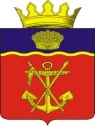 АДМИНИСТРАЦИЯ
КАЛАЧЁВСКОГО МУНИЦИПАЛЬНОГО РАЙОНА
             ВОЛГОГРАДСКОЙ ОБЛАСТИПОСТАНОВЛЕНИЕОт 18.03. 2011 г.              № 333	Об утверждении долгосрочной целевой программы «Молодой семье - доступное жильё» Калачёвского муниципального района Волгоградскойобласти на 2011-2015 г.г.В целях реализации постановления администрации Волгоградской области от 14 декабря 2010 года № 658-п «О долгосрочной областной целевой программе «Молодой семье - доступное жильё» на 2011-2015 годы для предоставления государственной поддержки в решении жилищной проблемы молодым семьям, проживающим в сельских поселениях Калачёвского муниципального района и нуждающимся в улучшении жилищных условий, постановляю:Утвердить долгосрочную целевую программу Калачёвского муниципального района «Молодой семье - доступное жильё» на 2011 - 2015 годы.Признать подпрограмму «Обеспечение молодых семей Калачёвского муниципального района доступным жильём на 2008-2010 годы», утверждённую решением Калачёвской районной Думы от 28.03.2008 г. № 269, утратившей силу, за исключением отношений, связанных с предоставленными в 2010 году свидетельствами о праве на получение социальной выплаты на приобретение (строительство) жилья.Настоящее постановление вступает в силу со дня его подписания и подлежит      официальному опубликованию в районной газете «Борьба»Контроль над исполнением данного постановления оставляю за собой.И.о. главы Калачёвскогомуниципального района                               Т.И. НургалеевДОЛГОСРОЧНАЯ РАЙОННАЯ ЦЕЛЕВАЯ ПРОГРАММАКалачевского муниципального района              "Молодой семье – доступное жилье" на 2011–2015 годыПаспорт  долгосрочной районной целевой программы "Молодой семье – доступное жилье" на 2011–2015 годы1. Характеристика проблемыПоддержка молодых семей в улучшении жилищных условий является важнейшим направлением жилищной политики, проводимой администрацией Калачевского муниципального района Волгоградской области.Программа разработана и реализуется в продолжение подпрограммы "Молодой семье – доступное жилье" на 2009–2011 годы долгосрочной областной целевой программы "Жилище" на 2009–2011 годы, утвержденной постановлением Администрации Волгоградской области от 28 сентября . № 361-п "О долгосрочной областной целевой программе "Жилище" на 2009–2011 годы". В 2011 году указанная подпрограмма будет реализовываться только в части отношений, связанных с предоставленными в 2009–2010 годах свидетельствами о праве на получение социальной выплаты на приобретение (строительство) жилья. Программа предполагает формирование системы оказания государственной поддержки молодым семьям в виде выделения средств из федерального, областного и местных бюджетов на уплату первоначального взноса при получении кредита или займа на приобретение жилья или строительство индивидуального жилого дома, а также на погашение основной суммы долга и уплату процентов по ипотечным жилищным кредитам или займам, за исключением иных процентов, штрафов, комиссий и пеней за просрочку исполнения обязательств по этим кредитам или займам.Самостоятельное решение молодыми семьями проблемы по улучшению жилищных условий затрудняется ввиду высокого уровня цен на жилье и  низкой доступностью ипотечных жилищных кредитов. Как правило, молодые семьи не могут получить доступ на рынок жилья без бюджетной поддержки. Однако данная категория населения имеет хорошие перспективы роста заработной платы по мере повышения квалификации, и государственная помощь в предоставлении средств на улучшение жилищных условий будет являться для них хорошим стимулом дальнейшего профессионального роста.Поддержка молодых семей при решении жилищной проблемы станет основой стабильных условий жизни для этой наиболее активной части населения, повлияет на улучшение демографической ситуации в области.Программа подлежит корректировке после вступления в силу подпрограммы "Обеспечение жильем молодых семей" федеральной целевой программы "Жилище" на 2011–2015 годы.2. Основные цели и задачи ПрограммыОсновной целью Программы является предоставление государственной поддержки в решении жилищной проблемы молодым семьям, признанным в установленном порядке нуждающимися в улучшении жилищных условий.Основными задачами Программы являются:обеспечение предоставления молодым семьям – участникам Программы социальных выплат на приобретение жилья или строительство индивидуального жилого дома (далее именуются – социальные выплаты);создание условий для привлечения молодыми семьями собственных средств, финансовых средств кредитных и других организаций, предоставляющих кредиты и займы для приобретения жилья или строительства индивидуального жилого дома, в том числе ипотечные жилищные кредиты.Основными принципами реализации Программы являются:добровольность участия в Программе молодых семей;признание молодой семьи нуждающейся в улучшении жилищных условий в соответствии с требованиями Программы;возможность для молодых семей реализовать свое право на получение поддержки за счет средств, предоставляемых в рамках Программы из федерального, областного и местных бюджетов при улучшении жилищных условий, только один раз.Условиями прекращения реализации Программы являются досрочное достижение целей и задач Программы, а также изменение механизмов реализации государственной жилищной политики. 3. Сроки реализации ПрограммыПрограмма реализуется в 2011–2015 годах в один этап.                 4. Перечень программных мероприятийРеализация системы мероприятий Программы осуществляется по следующим направлениям:нормативное правовое и методологическое обеспечение реализации Программы;финансовое обеспечение реализации Программы;организационное обеспечение реализации Программы. Основными мероприятиями по финансовому обеспечению реализации Программы являются разработка финансовых и экономических механизмов оказания государственной поддержки молодым семьям в улучшении жилищных условий и подготовка необходимых расчетов при разработке проектов районного бюджета и бюджета сельских поселений на соответствующий год и плановый период.Организационные мероприятия на уровне администрации Калачевского муниципального района Волгоградской области предусматривают:участие в конкурсном отборе муниципальных образований в подпрограмме "Обеспечение жильем молодых семей" областной целевой программы "Жилище" на 2011–2015 годы;заключение соглашения с Комитетом по делам молодежи Администрации Волгоградской области по реализации подпрограммы "Обеспечение жильем молодых семей" областной целевой программы "Жилище" на 2011–2015 годы и последующая реализация заключенного соглашения;сбор необходимых документов при  проведении конкурсного отбора сельских муниципальных образований Волгоградской области  для участия в Программе;заключение соглашений с администрациями сельских муниципальных образований Волгоградской области по реализации Программы;формирование единой информационной базы данных об участниках Программы по Калачевскому району Волгоградской области на основании информации о молодых семьях – участниках Программы, представленной 11 администрациями сельских поселений Калачевского муниципального района Волгоградской области;ежегодное определение необходимого объема бюджетных ассигнований из  бюджета сельских поселений района на реализацию мероприятий Программы;осуществление контроля над реализацией Программы в пределах своих полномочий;отбор уполномоченных организаций, осуществляющих оказание услуг для молодых семей – участников Программы по приобретению жилого помещения (жилых помещений) на первичном рынке жилья;обеспечение освещения целей и задач Программы в районных средствах массовой информации;проведение мониторинга реализации Программы на районном уровне, подготовка информационно-аналитических и отчетных материалов для представления Министерству регионального развития Российской Федерации.Организационные мероприятия на уровне муниципальных образований Волгоградской области предусматривают:разработку муниципальных программ по улучшению жилищных условий;признание молодых семей нуждающимися в улучшении жилищных условий в соответствии с требованиями Программы;организацию проверки документов, представленных молодыми семьями в соответствии с требованиями Программы;формирование списков молодых семей – участников Программы;ежегодное определение объема бюджетных ассигнований из бюджета муниципального образования на реализацию мероприятий Программы;выдача молодым семьям в установленном порядке свидетельств о праве на получение социальных выплат на приобретение (строительство) жилья, исходя из объемов бюджетных ассигнований, предусмотренных на эти цели.5. Ресурсное обеспечение ПрограммыОсновными источниками финансирования Программы являются:средства федерального бюджета (софинансирование мероприятий Программы);средства областного бюджета;средства местных бюджетов;средства кредитных и других организаций, предоставляющих молодым семьям кредиты и займы на приобретение жилья или строительство индивидуального жилого дома, в том числе ипотечные жилищные кредиты;средства молодых семей, используемые для частичной оплаты стоимости приобретаемого жилья или строящегося индивидуального жилого дома.Общий объем финансирования с 2011 по 2015 годы составит 77463,636 тыс. рублей, в том числе за счет:средств федерального бюджета –  22128,55 тыс. рублей;средств областного бюджета – 16417,23 тыс. рублей;средств местных бюджетов –  4059,67 тыс. рублей;собственных и заемных средств молодых семей –  34858,186 тыс. рублей.              6. Технико-экономическое обоснование реализации ПрограммыРазработка Программы вызвана необходимостью продолжения реализации на территории Калачевского муниципального района Волгоградской области приоритетного национального проекта "Доступное и комфортное жилье гражданам России".7. Механизм реализации ПрограммыРеализация Программы осуществляется путем предоставления и распределения субсидий из областного бюджета бюджетам муниципальных образований Волгоградской области на предоставление социальных выплат молодым семьям. Конкурсный отбор муниципальных образований Калачевского муниципального района Волгоградской области для участия в Программе, порядок и условия предоставления им субсидий осуществляется в соответствии с Положением о проведении конкурсного отбора муниципальных образований Волгоградской области для предоставления субсидий на социальные выплаты молодым семьям для приобретения жилья или строительства индивидуального жилого дома в рамках реализации долгосрочной областной целевой программы "Молодой семье – доступное жилье" на 2011–2015 годы и Порядком предоставления и распределения субсидий из областного бюджета бюджетам муниципальных образований Волгоградской области на предоставление социальных выплат молодым семьям для приобретения жилья или строительства индивидуального жилого дома в рамках реализации долгосрочной областной целевой программы "Молодой семье – доступное жилье" на 2011–2015 годы.С администрациями муниципальных образований Калачевского муниципального района Волгоградской области, прошедшими конкурсный отбор,  заключаются соглашения о реализации Программы.Отбор банков для участия в реализации Программы осуществляется Комитетом экономики Администрации Волгоградской области. Банки, претендующие на участие в Программе, должны удовлетворять следующим условиям:наличие опыта жилищного кредитования населения (срок осуществления жилищного кредитования населения более одного года);отсутствие задолженности по уплате налоговых платежей перед бюджетами всех уровней;выполнение обязательных нормативов, установленных Центральным банком Российской Федерации;отсутствие убытков за последний отчетный год;наличие структурного подразделения банка на территории Волгоградской области.Дополнительными оценочными критериями являются:развитость сети филиалов банка на территории Волгоградской области;условия предоставления ипотечных жилищных кредитов.Администрациями муниципальных образований Калачевского муниципального района Волгоградской области предоставляются социальные выплаты молодым семьям в соответствии с Правилами предоставления социальных выплат молодым семьям для приобретения жилья или строительства индивидуального жилого дома в рамках реализации долгосрочной областной целевой программы "Молодой семье – доступное жилье" на 2011–2015 годы.8. Оценка социально-экономической эффективности реализации ПрограммыЭффективность реализации Программы и использования выделенных на софинансирование мероприятий Программы средств из федерального, областного и местных бюджетов будет обеспечена за счет:исключения возможности нецелевого использования бюджетных средств;прозрачности использования бюджетных средств, в том числе средств федерального и областного бюджетов;государственного регулирования порядка расчета размера и предоставления социальных выплат;адресного предоставления бюджетных средств;привлечения молодыми семьями собственных, кредитных и заемных средств на приобретение жилья или строительство индивидуального жилого дома.Оценка эффективности реализации мер по обеспечению жильем молодых семей будет осуществляться на основе следующих индикаторов:количество молодых семей, улучшивших жилищные условия (в том числе с использованием ипотечных жилищных кредитов и займов) за счет средств  федерального, областного и местных бюджетов.Успешное выполнение мероприятий Программы позволит в               2011–2015 годах:а) обеспечить жильем 92 молодых семьи, проживающие на территории 11 сельских поселений  Калачевского муниципального района Волгоградской области (примечание: Калачевское городское и Ильевское сельское поселения участвуют в областном конкурсном отборе самостоятельно), в том числе: в 2011 году – 20 молодых семей,в 2012 году – 20 молодых семей,в 2013 году – 20 молодых семей,в 2014 году – 20 молодых семей,в 2015 году – 12 молодых семей.б) привлечь в жилищную сферу дополнительные финансовые средства кредитных и других организаций, предоставляющих кредиты и займы на приобретение жилья  или строительство индивидуального жилого дома, собственных средств граждан;в) обеспечить развитие и закрепление положительных демографических тенденций в обществе;г) укрепить семейные отношения и снизить уровень социальной напряженности в обществе;г) обеспечить развитие системы ипотечного жилищного кредитования.9. Организация управления и контроль за реализацией ПрограммыУправление Программой осуществляет государственный заказчик Программы. Государственный заказчик Программы несет ответственность за реализацию и конечные результаты Программы, эффективное использование выделяемых на ее выполнение финансовых средств.Контроль за выполнением Программы осуществляется в соответствии с постановлением Администрации Волгоградской области    от 13 октября . № 88-п "Об утверждении Порядка разработки, формирования и реализации долгосрочных областных целевых программ».Наименование долгосрочной районной целевой программы -Долгосрочная районная целевая программа "Молодой семье – доступное жилье" на 2011–2015 годы (далее именуется – Программа)Дата принятия решения о разработке Программы-распоряжение Главы Администрации Волгоградской области от 20 августа . № 824-р "О разработке долгосрочной областной целевой программы "Жилище" на 2011–2015 годы и долгосрочной областной целевой программы "Молодой семье – доступное жилье" на 2011–2015 годы"Государственный заказчик Программы-Комитет по делам молодежи Администрации  Волгоградской области Основной разработчик Про-граммы-Отдел по делам молодежи администрации Калачевского муниципального района Волгоградской области Цель и задачи Программы-цель Программы – государственная поддержка в решении жилищной проблемы молодых семей, признанных в установленном порядке нуждающимися в улучшении жилищных условий;задачи Программы:предоставление молодым семьям –участникам Программы социальных выплат на приобретение жилья или строительство индивидуального жилого дома;создание условий для привлечения молодыми семьями собственных средств, дополнительных финансовых средств кредитных и других организаций, предоставляющих кредиты и займы на приобретение жилья или строительство индивидуального жилого дома, в том числе ипотечные жилищные кредитыЦелевые индикаторы и показатели Программы-количество молодых семей, улучшивших жилищные условия (в том числе с использованием заемных средств) при оказании содействия за счет средств федерального, областного и местных бюджетовСроки реализации Про-граммы-2011–2015 годыИсполнители Программы-Отдел по делам молодежи администрации Калачевского муниципального района Волгоградской области,  администрации сельских поселений Калачевского муниципального района Волгоградской областиОбъем и источники финансирования Программы-общий объем финансирования Про-         граммы на 2011–2015 годы составит      77463,636 тыс. рублей, в том числе за счет:средств федерального бюджета –              22128,55 тыс. рублей;средств областного бюджета –              16417,23 тыс. рублей;средств местных бюджетов –                      4059,67 тыс. рублей;собственных и заемных средств молодых семей –  34858,186 тыс. рублейОжидаемые конечные результаты реализации Программы  -обеспечение жильем       92 молодых семей; создание условий для повышения уровня обеспеченности жильем молодых семей;привлечение в жилищную сферу дополнительных финансовых средств кредитных и других организаций, предоставляющих жилищные кредиты и займы, в том числе ипотечные, а также собственных средств граждан;укрепление семейных отношений и снижение социальной напряженности в обществе;улучшение демографической ситуации в стране;развитие системы ипотечного жилищного кредитования